Looking at characters in Traditional Tales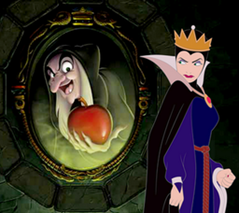 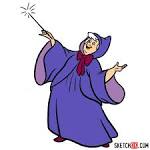 Imagine you are going to write your own Traditional tale. Who are your characters going to be? Think of either a goody or a baddy. Write the beginning of a story to introduce your character. Describe what they look like and also what they do that is mean or friendly. Remember to write in full sentences and use full stops or even exclamation marks! __________________________________________________________________________________________________________________________________________________________________________________________________________________________________________________________________________________________________________________________________________________________________________________________Draw your character in a scene at the beginning of a story.	Top of Form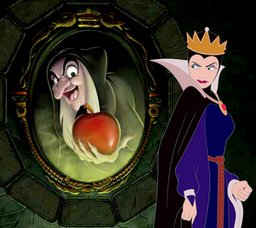 Bottom of Form